Wykonawca prac geodezyjnych                                                                                                                                                  Warszawa, 16.10.2017rInterTIM  Pietrzak Ludmiła ul. Stanów Zjednoczonych 72/18004-036 Warszawa          ZAWIADOMIENIEo czynnościach ustalenia  przebiegu granic działek ewidencyjnych	Na podstawie § 37-39 ust. 1 Rozporządzenia Ministra Rozwoju Regionalnego i Budownictwa z dnia 29 marca 2001r. w sprawie ewidencji gruntów i budynków (tekst jednolity Dz. U.z 2016, poz. 1034 z późn. zm..) oraz zgłoszenia pracy geodezyjnej w Powiatowym Ośrodku Dokumentacji Geodezyjnej i Kartograficznej w Starachowicach, nr GK.6640.1175.2017 z dnia 12 lipca 2017 r. uprzejmie zawiadamiam, że w ramach modernizacji ewidencji gruntów i budynków obrębu Warszówek nr: 33, gmina: Pawłów odbędzie się ustalenie przebiegu granic działek objętych niżej umieszczonym wykazem.Informacja:Z przeprowadzenia czynności ustalenia granic zostanie sporządzony protokół oraz szkic graniczny. Zawiadomione osoby lub ich odpowiednio upoważnieni pełnomocnicy (upoważnienie notarialne), powinny koniecznie posiadać dokumenty umożliwiające ustalenie tożsamości osoby deklarującej swój udział w tych czynnościach oraz dokumenty-w przypadku ich posiadania, które mogą być potrzebne przy ustalaniu granic ich gruntów.Udział w czynnościach podjętych w celu ustalenia przebiegu granic leży w interesie podmiotów wymienionych w §10,11 w/w rozporządzenia, w tym właścicieli, użytkowników wieczystych i władających.Nieusprawiedliwione niewzięcie udziału w tych czynnościach nie będzie stanowić przeszkody do ich przeprowadzenia.Trwała  stabilizacja punktów granicznych może nastąpić wyłącznie z inicjatywy i  na koszt zainteresowanych §39 punkt 4  w/w rozporządzenia.Inne informacje można uzyskać pod numerem telefonu 691-028-861-  w godz. 8:00-15:00 od poniedziałku do piątku.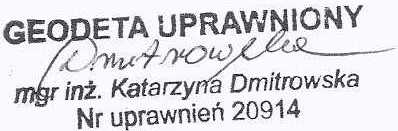                                                                                                                                                                            ……………………........................................										(podpis geodety)OBRĘBNR DZIAŁKINR ADRESOWY DZIAŁKIDZIEŃGODZINAMIEJSCE USTALENIA GRANICWarszówek122.11.2017r.14:00Czynności odbędą się na gruncie.Warszówek222.11.2017r.14:00Czynności odbędą się na gruncie.Warszówek322.11.2017r.14:00Czynności odbędą się na gruncie.Warszówek422.11.2017r.14:00Czynności odbędą się na gruncie.Warszówek522.11.2017r.14:00Czynności odbędą się na gruncie.Warszówek722.11.2017r.15:00Czynności odbędą się na gruncie.Warszówek822.11.2017r.15:00Czynności odbędą się na gruncie.Warszówek922.11.2017r.15:00Czynności odbędą się na gruncie.Warszówek1022.11.2017r.15:00Czynności odbędą się na gruncie.Warszówek1122.11.2017r.15:00Czynności odbędą się na gruncie.Warszówek1222.11.2017r.15:00Czynności odbędą się na gruncie.Warszówek1322.11.2017r.15:00Czynności odbędą się na gruncie.Warszówek1422.11.2017r.15:00Czynności odbędą się na gruncie.Warszówek1522.11.2017r.14:00Czynności odbędą się na gruncie.Warszówek1722.11.2017r.14:00Czynności odbędą się na gruncie.Warszówek1822.11.2017r.14:00Czynności odbędą się na gruncie.Warszówek1922.11.2017r.14:00Czynności odbędą się na gruncie.Warszówek2022.11.2017r.14:00Czynności odbędą się na gruncie.Warszówek2122.11.2017r.13:00Czynności odbędą się na gruncie.Warszówek2222.11.2017r.13:00Czynności odbędą się na gruncie.Warszówek2322.11.2017r.13:00Czynności odbędą się na gruncie.Warszówek2422.11.2017r.13:00Czynności odbędą się na gruncie.Warszówek2522.11.2017r.12:00Czynności odbędą się na gruncie.Warszówek2622.11.2017r.12:00Czynności odbędą się na gruncie.Warszówek2722.11.2017r.12:00Czynności odbędą się na gruncie.Warszówek28/122.11.2017r.12:00Czynności odbędą się na gruncie.Warszówek28/222.11.2017r.12:00Czynności odbędą się na gruncie.Warszówek2922.11.2017r.12:00Czynności odbędą się na gruncie.Warszówek3122.11.2017r.12:00Czynności odbędą się na gruncie.Warszówek32/120.11.2017r.15:00Czynności odbędą się na gruncie.Warszówek3322.11.2017r.12:00Czynności odbędą się na gruncie.Warszówek3422.11.2017r.12:00Czynności odbędą się na gruncie.Warszówek3522.11.2017r.12:00Czynności odbędą się na gruncie.Warszówek3622.11.2017r.12:00Czynności odbędą się na gruncie.Warszówek37/122.11.2017r.12:00Czynności odbędą się na gruncie.Warszówek37/222.11.2017r.12:00Czynności odbędą się na gruncie.Warszówek3822.11.2017r.12:00Czynności odbędą się na gruncie.Warszówek3922.11.2017r.12:00Czynności odbędą się na gruncie.Warszówek4022.11.2017r.12:00Czynności odbędą się na gruncie.Warszówek4122.11.2017r.13:00Czynności odbędą się na gruncie.Warszówek4222.11.2017r.13:00Czynności odbędą się na gruncie.Warszówek4322.11.2017r.13:00Czynności odbędą się na gruncie.Warszówek4422.11.2017r.13:00Czynności odbędą się na gruncie.Warszówek4522.11.2017r.14:00Czynności odbędą się na gruncie.Warszówek4622.11.2017r.8:00Czynności odbędą się na gruncie.Warszówek4722.11.2017r.9:00Czynności odbędą się na gruncie.Warszówek4822.11.2017r.9:00Czynności odbędą się na gruncie.Warszówek4922.11.2017r.9:00Czynności odbędą się na gruncie.Warszówek5022.11.2017r.9:00Czynności odbędą się na gruncie.Warszówek5122.11.2017r.9:00Czynności odbędą się na gruncie.Warszówek5222.11.2017r.9:00Czynności odbędą się na gruncie.Warszówek5322.11.2017r.8:00Czynności odbędą się na gruncie.Warszówek5422.11.2017r.8:00Czynności odbędą się na gruncie.Warszówek5522.11.2017r.8:00Czynności odbędą się na gruncie.Warszówek5622.11.2017r.8:00Czynności odbędą się na gruncie.Warszówek5722.11.2017r.8:00Czynności odbędą się na gruncie.Warszówek58/122.11.2017r.8:00Czynności odbędą się na gruncie.Warszówek58/222.11.2017r.12:00Czynności odbędą się na gruncie.Warszówek5922.11.2017r.11:00Czynności odbędą się na gruncie.Warszówek60/122.11.2017r.12:00Czynności odbędą się na gruncie.Warszówek60/222.11.2017r.13:00Czynności odbędą się na gruncie.Warszówek60/322.11.2017r.13:00Czynności odbędą się na gruncie.Warszówek61/122.11.2017r.13:00Czynności odbędą się na gruncie.Warszówek61/222.11.2017r.13:00Czynności odbędą się na gruncie.Warszówek6222.11.2017r.12:00Czynności odbędą się na gruncie.Warszówek6322.11.2017r.13:00Czynności odbędą się na gruncie.Warszówek6422.11.2017r.13:00Czynności odbędą się na gruncie.Warszówek6522.11.2017r.13:00Czynności odbędą się na gruncie.Warszówek6622.11.2017r.14:00Czynności odbędą się na gruncie.Warszówek6722.11.2017r.14:00Czynności odbędą się na gruncie.Warszówek6822.11.2017r.14:00Czynności odbędą się na gruncie.Warszówek6922.11.2017r.14:00Czynności odbędą się na gruncie.Warszówek7022.11.2017r.14:00Czynności odbędą się na gruncie.Warszówek7122.11.2017r.14:00Czynności odbędą się na gruncie.Warszówek7222.11.2017r.14:00Czynności odbędą się na gruncie.Warszówek7322.11.2017r.15:00Czynności odbędą się na gruncie.Warszówek7422.11.2017r.15:00Czynności odbędą się na gruncie.Warszówek7522.11.2017r.15:00Czynności odbędą się na gruncie.Warszówek7622.11.2017r.15:00Czynności odbędą się na gruncie.Warszówek7722.11.2017r.15:00Czynności odbędą się na gruncie.Warszówek7822.11.2017r.15:00Czynności odbędą się na gruncie.Warszówek7922.11.2017r.15:00Czynności odbędą się na gruncie.Warszówek8022.11.2017r.15:00Czynności odbędą się na gruncie.Warszówek8122.11.2017r.15:00Czynności odbędą się na gruncie.Warszówek8222.11.2017r.15:00Czynności odbędą się na gruncie.Warszówek8322.11.2017r.15:00Czynności odbędą się na gruncie.Warszówek8422.11.2017r.15:00Czynności odbędą się na gruncie.Warszówek8522.11.2017r.13:00Czynności odbędą się na gruncie.Warszówek8622.11.2017r.15:00Czynności odbędą się na gruncie.Warszówek8722.11.2017r.15:00Czynności odbędą się na gruncie.Warszówek8822.11.2017r.15:00Czynności odbędą się na gruncie.Warszówek8922.11.2017r.15:00Czynności odbędą się na gruncie.Warszówek9022.11.2017r.15:00Czynności odbędą się na gruncie.Warszówek9122.11.2017r.15:00Czynności odbędą się na gruncie.Warszówek9222.11.2017r.14:00Czynności odbędą się na gruncie.Warszówek9322.11.2017r.14:00Czynności odbędą się na gruncie.Warszówek9422.11.2017r.10:00Czynności odbędą się na gruncie.Warszówek9522.11.2017r.12:00Czynności odbędą się na gruncie.Warszówek9622.11.2017r.12:00Czynności odbędą się na gruncie.Warszówek9722.11.2017r.12:00Czynności odbędą się na gruncie.Warszówek9822.11.2017r.12:00Czynności odbędą się na gruncie.Warszówek9922.11.2017r.12:00Czynności odbędą się na gruncie.Warszówek10022.11.2017r.12:00Czynności odbędą się na gruncie.Warszówek10122.11.2017r.12:00Czynności odbędą się na gruncie.Warszówek10222.11.2017r.12:00Czynności odbędą się na gruncie.Warszówek10322.11.2017r.11:00Czynności odbędą się na gruncie.Warszówek10422.11.2017r.11:00Czynności odbędą się na gruncie.Warszówek10522.11.2017r.11:00Czynności odbędą się na gruncie.Warszówek10622.11.2017r.11:00Czynności odbędą się na gruncie.Warszówek10722.11.2017r.11:00Czynności odbędą się na gruncie.Warszówek10822.11.2017r.11:00Czynności odbędą się na gruncie.Warszówek10922.11.2017r.11:00Czynności odbędą się na gruncie.Warszówek11022.11.2017r.9:00Czynności odbędą się na gruncie.Warszówek11122.11.2017r.9:00Czynności odbędą się na gruncie.Warszówek11222.11.2017r.9:00Czynności odbędą się na gruncie.Warszówek11322.11.2017r.9:00Czynności odbędą się na gruncie.Warszówek11422.11.2017r.9:00Czynności odbędą się na gruncie.Warszówek11522.11.2017r.9:00Czynności odbędą się na gruncie.Warszówek11622.11.2017r.9:00Czynności odbędą się na gruncie.Warszówek11722.11.2017r.9:00Czynności odbędą się na gruncie.Warszówek11822.11.2017r.9:00Czynności odbędą się na gruncie.Warszówek11922.11.2017r.9:00Czynności odbędą się na gruncie.Warszówek12022.11.2017r.9:00Czynności odbędą się na gruncie.Warszówek12122.11.2017r.9:00Czynności odbędą się na gruncie.Warszówek12222.11.2017r.9:00Czynności odbędą się na gruncie.Warszówek12322.11.2017r.10:00Czynności odbędą się na gruncie.Warszówek12422.11.2017r.8:00Czynności odbędą się na gruncie.Warszówek125/122.11.2017r.9:00Czynności odbędą się na gruncie.Warszówek125/222.11.2017r.9:00Czynności odbędą się na gruncie.Warszówek126/122.11.2017r.9:00Czynności odbędą się na gruncie.Warszówek126/222.11.2017r.9:00Czynności odbędą się na gruncie.Warszówek12722.11.2017r.9:00Czynności odbędą się na gruncie.Warszówek12822.11.2017r.9:00Czynności odbędą się na gruncie.Warszówek129/222.11.2017r.9:00Czynności odbędą się na gruncie.Warszówek13022.11.2017r.9:00Czynności odbędą się na gruncie.Warszówek131/122.11.2017r.10:00Czynności odbędą się na gruncie.Warszówek131/222.11.2017r.10:00Czynności odbędą się na gruncie.Warszówek13222.11.2017r.14:00Czynności odbędą się na gruncie.Warszówek13322.11.2017r.14:00Czynności odbędą się na gruncie.Warszówek13422.11.2017r.14:00Czynności odbędą się na gruncie.Warszówek13522.11.2017r.10:00Czynności odbędą się na gruncie.Warszówek136/122.11.2017r.15:00Czynności odbędą się na gruncie.Warszówek136/322.11.2017r.10:00Czynności odbędą się na gruncie.Warszówek13722.11.2017r.15:00Czynności odbędą się na gruncie.Warszówek13822.11.2017r.15:00Czynności odbędą się na gruncie.Warszówek13922.11.2017r.15:00Czynności odbędą się na gruncie.Warszówek14022.11.2017r.11:00Czynności odbędą się na gruncie.Warszówek14122.11.2017r.11:00Czynności odbędą się na gruncie.Warszówek14222.11.2017r.15:00Czynności odbędą się na gruncie.Warszówek144/122.11.2017r.15:00Czynności odbędą się na gruncie.Warszówek144/222.11.2017r.11:00Czynności odbędą się na gruncie.Warszówek14522.11.2017r.15:00Czynności odbędą się na gruncie.Warszówek146/120.11.2017r.11:00Czynności odbędą się na gruncie.Warszówek146/221.11.2017r.11:00Czynności odbędą się na gruncie.Warszówek148/221.11.2017r.15:00Czynności odbędą się na gruncie.Warszówek14921.11.2017r.15:00Czynności odbędą się na gruncie.Warszówek15021.11.2017r.15:00Czynności odbędą się na gruncie.Warszówek15121.11.2017r.15:00Czynności odbędą się na gruncie.Warszówek15221.11.2017r.15:00Czynności odbędą się na gruncie.Warszówek15321.11.2017r.15:00Czynności odbędą się na gruncie.Warszówek154/221.11.2017r.14:00Czynności odbędą się na gruncie.Warszówek155/421.11.2017r.14:00Czynności odbędą się na gruncie.Warszówek156/221.11.2017r.14:00Czynności odbędą się na gruncie.Warszówek156/321.11.2017r.14:00Czynności odbędą się na gruncie.Warszówek156/421.11.2017r.14:00Czynności odbędą się na gruncie.Warszówek15921.11.2017r.14:00Czynności odbędą się na gruncie.Warszówek160/221.11.2017r.11:00Czynności odbędą się na gruncie.Warszówek16121.11.2017r.13:00Czynności odbędą się na gruncie.Warszówek16221.11.2017r.8:00Czynności odbędą się na gruncie.Warszówek16321.11.2017r.8:00Czynności odbędą się na gruncie.Warszówek16421.11.2017r.13:00Czynności odbędą się na gruncie.Warszówek16521.11.2017r.13:00Czynności odbędą się na gruncie.Warszówek16621.11.2017r.8:00Czynności odbędą się na gruncie.Warszówek167/121.11.2017r.8:00Czynności odbędą się na gruncie.Warszówek168/121.11.2017r.13:00Czynności odbędą się na gruncie.Warszówek172/121.11.2017r.8:00Czynności odbędą się na gruncie.Warszówek17421.11.2017r.12:00Czynności odbędą się na gruncie.Warszówek17517.11.2017r.13:00Czynności odbędą się na gruncie.Warszówek17617.11.2017r.13:00Czynności odbędą się na gruncie.Warszówek17717.11.2017r.13:00Czynności odbędą się na gruncie.Warszówek17821.11.2017r.12:00Czynności odbędą się na gruncie.Warszówek179/121.11.2017r.12:00Czynności odbędą się na gruncie.Warszówek179/221.11.2017r.12:00Czynności odbędą się na gruncie.Warszówek18017.11.2017r.15:00Czynności odbędą się na gruncie.Warszówek18121.11.2017r.9:00Czynności odbędą się na gruncie.Warszówek18221.11.2017r.12:00Czynności odbędą się na gruncie.Warszówek18321.11.2017r.9:00Czynności odbędą się na gruncie.Warszówek18421.11.2017r.12:00Czynności odbędą się na gruncie.Warszówek18521.11.2017r.12:00Czynności odbędą się na gruncie.Warszówek18621.11.2017r.9:00Czynności odbędą się na gruncie.Warszówek18721.11.2017r.9:00Czynności odbędą się na gruncie.Warszówek18821.11.2017r.11:00Czynności odbędą się na gruncie.Warszówek18921.11.2017r.11:00Czynności odbędą się na gruncie.Warszówek19021.11.2017r.9:00Czynności odbędą się na gruncie.Warszówek19121.11.2017r.10:00Czynności odbędą się na gruncie.Warszówek19221.11.2017r.11:00Czynności odbędą się na gruncie.Warszówek19421.11.2017r.10:00Czynności odbędą się na gruncie.Warszówek19521.11.2017r.10:00Czynności odbędą się na gruncie.Warszówek19621.11.2017r.10:00Czynności odbędą się na gruncie.Warszówek19721.11.2017r.10:00Czynności odbędą się na gruncie.Warszówek19821.11.2017r.10:00Czynności odbędą się na gruncie.Warszówek19921.11.2017r.10:00Czynności odbędą się na gruncie.Warszówek20021.11.2017r.8:00Czynności odbędą się na gruncie.Warszówek20121.11.2017r.11:00Czynności odbędą się na gruncie.Warszówek20221.11.2017r.11:00Czynności odbędą się na gruncie.Warszówek203/120.11.2017r.11:00Czynności odbędą się na gruncie.Warszówek203/220.11.2017r.11:00Czynności odbędą się na gruncie.Warszówek20520.11.2017r.11:00Czynności odbędą się na gruncie.Warszówek20620.11.2017r.11:00Czynności odbędą się na gruncie.Warszówek20720.11.2017r.11:00Czynności odbędą się na gruncie.Warszówek20820.11.2017r.11:00Czynności odbędą się na gruncie.Warszówek20920.11.2017r.11:00Czynności odbędą się na gruncie.Warszówek21020.11.2017r.12:00Czynności odbędą się na gruncie.Warszówek21120.11.2017r.12:00Czynności odbędą się na gruncie.Warszówek21220.11.2017r.11:00Czynności odbędą się na gruncie.Warszówek21320.11.2017r.12:00Czynności odbędą się na gruncie.Warszówek21420.11.2017r.12:00Czynności odbędą się na gruncie.Warszówek21520.11.2017r.13:00Czynności odbędą się na gruncie.Warszówek21620.11.2017r.13:00Czynności odbędą się na gruncie.Warszówek21720.11.2017r.13:00Czynności odbędą się na gruncie.Warszówek21820.11.2017r.14:00Czynności odbędą się na gruncie.Warszówek21920.11.2017r.14:00Czynności odbędą się na gruncie.Warszówek220/120.11.2017r.14:00Czynności odbędą się na gruncie.Warszówek220/220.11.2017r.14:00Czynności odbędą się na gruncie.Warszówek22120.11.2017r.14:00Czynności odbędą się na gruncie.Warszówek22220.11.2017r.15:00Czynności odbędą się na gruncie.Warszówek22320.11.2017r.15:00Czynności odbędą się na gruncie.Warszówek22420.11.2017r.15:00Czynności odbędą się na gruncie.Warszówek22520.11.2017r.15:00Czynności odbędą się na gruncie.Warszówek22620.11.2017r.15:00Czynności odbędą się na gruncie.Warszówek22720.11.2017r.15:00Czynności odbędą się na gruncie.Warszówek22820.11.2017r.11:00Czynności odbędą się na gruncie.Warszówek22920.11.2017r.9:00Czynności odbędą się na gruncie.Warszówek23020.11.2017r.9:00Czynności odbędą się na gruncie.Warszówek23120.11.2017r.9:00Czynności odbędą się na gruncie.Warszówek23220.11.2017r.9:00Czynności odbędą się na gruncie.Warszówek23320.11.2017r.9:00Czynności odbędą się na gruncie.Warszówek234/120.11.2017r.9:00Czynności odbędą się na gruncie.Warszówek234/220.11.2017r.9:00Czynności odbędą się na gruncie.Warszówek235/120.11.2017r.9:00Czynności odbędą się na gruncie.Warszówek235/220.11.2017r.9:00Czynności odbędą się na gruncie.Warszówek236/120.11.2017r.9:00Czynności odbędą się na gruncie.Warszówek236/220.11.2017r.9:00Czynności odbędą się na gruncie.Warszówek23720.11.2017r.9:00Czynności odbędą się na gruncie.Warszówek23820.11.2017r.9:00Czynności odbędą się na gruncie.Warszówek24020.11.2017r.10:00Czynności odbędą się na gruncie.Warszówek24120.11.2017r.10:00Czynności odbędą się na gruncie.Warszówek24220.11.2017r.10:00Czynności odbędą się na gruncie.Warszówek24320.11.2017r.10:00Czynności odbędą się na gruncie.Warszówek24420.11.2017r.10:00Czynności odbędą się na gruncie.Warszówek24520.11.2017r.10:00Czynności odbędą się na gruncie.Warszówek24620.11.2017r.10:00Czynności odbędą się na gruncie.Warszówek24720.11.2017r.10:00Czynności odbędą się na gruncie.Warszówek24820.11.2017r.10:00Czynności odbędą się na gruncie.Warszówek24920.11.2017r.10:00Czynności odbędą się na gruncie.Warszówek250/220.11.2017r.10:00Czynności odbędą się na gruncie.Warszówek25120.11.2017r.14:00Czynności odbędą się na gruncie.Warszówek25220.11.2017r.14:00Czynności odbędą się na gruncie.Warszówek25320.11.2017r.14:00Czynności odbędą się na gruncie.Warszówek25420.11.2017r.13:00Czynności odbędą się na gruncie.Warszówek25520.11.2017r.13:00Czynności odbędą się na gruncie.Warszówek25620.11.2017r.10:00Czynności odbędą się na gruncie.Warszówek25720.11.2017r.10:00Czynności odbędą się na gruncie.Warszówek25920.11.2017r.13:00Czynności odbędą się na gruncie.Warszówek26020.11.2017r.13:00Czynności odbędą się na gruncie.Warszówek26120.11.2017r.12:00Czynności odbędą się na gruncie.Warszówek26220.11.2017r.13:00Czynności odbędą się na gruncie.Warszówek26320.11.2017r.13:00Czynności odbędą się na gruncie.Warszówek26420.11.2017r.12:00Czynności odbędą się na gruncie.Warszówek26520.11.2017r.12:00Czynności odbędą się na gruncie.Warszówek26620.11.2017r.12:00Czynności odbędą się na gruncie.Warszówek26720.11.2017r.11:00Czynności odbędą się na gruncie.Warszówek26820.11.2017r.11:00Czynności odbędą się na gruncie.Warszówek26920.11.2017r.11:00Czynności odbędą się na gruncie.Warszówek270/220.11.2017r.10:00Czynności odbędą się na gruncie.Warszówek27120.11.2017r.11:00Czynności odbędą się na gruncie.Warszówek27320.11.2017r.9:00Czynności odbędą się na gruncie.Warszówek27420.11.2017r.10:00Czynności odbędą się na gruncie.Warszówek27517.11.2017r.14:00Czynności odbędą się na gruncie.Warszówek27617.11.2017r.15:00Czynności odbędą się na gruncie.Warszówek27717.11.2017r.15:00Czynności odbędą się na gruncie.Warszówek278/117.11.2017r.15:00Czynności odbędą się na gruncie.Warszówek278/217.11.2017r.15:00Czynności odbędą się na gruncie.Warszówek279/117.11.2017r.15:00Czynności odbędą się na gruncie.Warszówek280/117.11.2017r.15:00Czynności odbędą się na gruncie.Warszówek28117.11.2017r.15:00Czynności odbędą się na gruncie.Warszówek28217.11.2017r.15:00Czynności odbędą się na gruncie.Warszówek283/117.11.2017r.15:00Czynności odbędą się na gruncie.Warszówek283/217.11.2017r.15:00Czynności odbędą się na gruncie.Warszówek284/117.11.2017r.13:00Czynności odbędą się na gruncie.Warszówek284/217.11.2017r.15:00Czynności odbędą się na gruncie.Warszówek28517.11.2017r.9:00Czynności odbędą się na gruncie.Warszówek28617.11.2017r.15:00Czynności odbędą się na gruncie.Warszówek28817.11.2017r.13:00Czynności odbędą się na gruncie.Warszówek29217.11.2017r.14:00Czynności odbędą się na gruncie.Warszówek29317.11.2017r.14:00Czynności odbędą się na gruncie.Warszówek296/117.11.2017r.14:00Czynności odbędą się na gruncie.Warszówek296/217.11.2017r.14:00Czynności odbędą się na gruncie.Warszówek29717.11.2017r.14:00Czynności odbędą się na gruncie.Warszówek29817.11.2017r.14:00Czynności odbędą się na gruncie.Warszówek29917.11.2017r.14:00Czynności odbędą się na gruncie.Warszówek30117.11.2017r.13:00Czynności odbędą się na gruncie.Warszówek30217.11.2017r.13:00Czynności odbędą się na gruncie.Warszówek30317.11.2017r.13:00Czynności odbędą się na gruncie.Warszówek30417.11.2017r.13:00Czynności odbędą się na gruncie.Warszówek30517.11.2017r.13:00Czynności odbędą się na gruncie.Warszówek30617.11.2017r.13:00Czynności odbędą się na gruncie.Warszówek30717.11.2017r.13:00Czynności odbędą się na gruncie.Warszówek30817.11.2017r.13:00Czynności odbędą się na gruncie.Warszówek30917.11.2017r.13:00Czynności odbędą się na gruncie.Warszówek310/217.11.2017r.12:00Czynności odbędą się na gruncie.Warszówek31117.11.2017r.12:00Czynności odbędą się na gruncie.Warszówek31217.11.2017r.12:00Czynności odbędą się na gruncie.Warszówek31317.11.2017r.12:00Czynności odbędą się na gruncie.Warszówek31417.11.2017r.12:00Czynności odbędą się na gruncie.Warszówek31517.11.2017r.12:00Czynności odbędą się na gruncie.Warszówek31617.11.2017r.12:00Czynności odbędą się na gruncie.Warszówek31717.11.2017r.12:00Czynności odbędą się na gruncie.Warszówek31817.11.2017r.12:00Czynności odbędą się na gruncie.Warszówek31917.11.2017r.12:00Czynności odbędą się na gruncie.Warszówek32017.11.2017r.11:00Czynności odbędą się na gruncie.Warszówek32117.11.2017r.11:00Czynności odbędą się na gruncie.Warszówek32217.11.2017r.11:00Czynności odbędą się na gruncie.Warszówek32317.11.2017r.11:00Czynności odbędą się na gruncie.Warszówek32417.11.2017r.11:00Czynności odbędą się na gruncie.Warszówek32517.11.2017r.11:00Czynności odbędą się na gruncie.Warszówek32617.11.2017r.11:00Czynności odbędą się na gruncie.Warszówek32717.11.2017r.11:00Czynności odbędą się na gruncie.Warszówek32817.11.2017r.9:00Czynności odbędą się na gruncie.Warszówek329/517.11.2017r.8:00Czynności odbędą się na gruncie.Warszówek330/123.11.2017r.11:00Czynności odbędą się na gruncie.Warszówek33117.11.2017r.8:00Czynności odbędą się na gruncie.Warszówek332/117.11.2017r.8:00Czynności odbędą się na gruncie.Warszówek332/217.11.2017r.8:00Czynności odbędą się na gruncie.Warszówek333/117.11.2017r.9:00Czynności odbędą się na gruncie.Warszówek333/217.11.2017r.9:00Czynności odbędą się na gruncie.Warszówek33417.11.2017r.9:00Czynności odbędą się na gruncie.Warszówek33517.11.2017r.9:00Czynności odbędą się na gruncie.Warszówek33617.11.2017r.9:00Czynności odbędą się na gruncie.Warszówek33717.11.2017r.8:00Czynności odbędą się na gruncie.Warszówek33817.11.2017r.8:00Czynności odbędą się na gruncie.Warszówek33917.11.2017r.8:00Czynności odbędą się na gruncie.Warszówek34017.11.2017r.8:00Czynności odbędą się na gruncie.Warszówek34217.11.2017r.9:00Czynności odbędą się na gruncie.Warszówek343/117.11.2017r.9:00Czynności odbędą się na gruncie.Warszówek343/217.11.2017r.9:00Czynności odbędą się na gruncie.Warszówek344/117.11.2017r.8:00Czynności odbędą się na gruncie.Warszówek345/117.11.2017r.8:00Czynności odbędą się na gruncie.Warszówek34617.11.2017r.9:00Czynności odbędą się na gruncie.Warszówek34717.11.2017r.9:00Czynności odbędą się na gruncie.Warszówek34817.11.2017r.9:00Czynności odbędą się na gruncie.Warszówek35017.11.2017r.8:00Czynności odbędą się na gruncie.Warszówek35117.11.2017r.8:00Czynności odbędą się na gruncie.Warszówek352/117.11.2017r.14:00Czynności odbędą się na gruncie.Warszówek353/217.11.2017r.14:00Czynności odbędą się na gruncie.Warszówek35417.11.2017r.14:00Czynności odbędą się na gruncie.Warszówek35517.11.2017r.14:00Czynności odbędą się na gruncie.Warszówek35623.11.2017r.12:00Czynności odbędą się na gruncie.Warszówek357/123.11.2017r.13:00Czynności odbędą się na gruncie.Warszówek358/123.11.2017r.13:00Czynności odbędą się na gruncie.Warszówek359/123.11.2017r.12:00Czynności odbędą się na gruncie.Warszówek359/223.11.2017r.12:00Czynności odbędą się na gruncie.Warszówek36023.11.2017r.12:00Czynności odbędą się na gruncie.Warszówek36323.11.2017r.11:00Czynności odbędą się na gruncie.Warszówek36423.11.2017r.11:00Czynności odbędą się na gruncie.Warszówek365/123.11.2017r.11:00Czynności odbędą się na gruncie.Warszówek366/123.11.2017r.11:00Czynności odbędą się na gruncie.Warszówek36723.11.2017r.11:00Czynności odbędą się na gruncie.Warszówek368/123.11.2017r.11:00Czynności odbędą się na gruncie.Warszówek36923.11.2017r.11:00Czynności odbędą się na gruncie.Warszówek37023.11.2017r.11:00Czynności odbędą się na gruncie.Warszówek371/123.11.2017r.11:00Czynności odbędą się na gruncie.Warszówek37217.11.2017r.13:00Czynności odbędą się na gruncie.Warszówek37323.11.2017r.11:00Czynności odbędą się na gruncie.Warszówek37423.11.2017r.11:00Czynności odbędą się na gruncie.Warszówek37523.11.2017r.10:00Czynności odbędą się na gruncie.Warszówek37623.11.2017r.10:00Czynności odbędą się na gruncie.Warszówek377/123.11.2017r.10:00Czynności odbędą się na gruncie.Warszówek378/123.11.2017r.10:00Czynności odbędą się na gruncie.Warszówek37923.11.2017r.10:00Czynności odbędą się na gruncie.Warszówek38023.11.2017r.10:00Czynności odbędą się na gruncie.Warszówek38123.11.2017r.10:00Czynności odbędą się na gruncie.Warszówek38223.11.2017r.10:00Czynności odbędą się na gruncie.Warszówek383/123.11.2017r.10:00Czynności odbędą się na gruncie.Warszówek384/123.11.2017r.10:00Czynności odbędą się na gruncie.Warszówek384/223.11.2017r.10:00Czynności odbędą się na gruncie.Warszówek386/223.11.2017r.9:30Czynności odbędą się na gruncie.Warszówek387/223.11.2017r.9:30Czynności odbędą się na gruncie.Warszówek38917.11.2017r.14:00Czynności odbędą się na gruncie.Warszówek391/223.11.2017r.8:00Czynności odbędą się na gruncie.Warszówek39223.11.2017r.8:00Czynności odbędą się na gruncie.Warszówek393/123.11.2017r.8:00Czynności odbędą się na gruncie.Warszówek394/123.11.2017r.8:00Czynności odbędą się na gruncie.Warszówek395/123.11.2017r.8:00Czynności odbędą się na gruncie.Warszówek396/223.11.2017r.8:00Czynności odbędą się na gruncie.Warszówek397/223.11.2017r.9:00Czynności odbędą się na gruncie.Warszówek400/323.11.2017r.9:00Czynności odbędą się na gruncie.Warszówek40321.11.2017r.10:00Czynności odbędą się na gruncie.Warszówek404/121.11.2017r.8:00Czynności odbędą się na gruncie.Warszówek404/221.11.2017r.8:00Czynności odbędą się na gruncie.Warszówek40617.11.2017r.10:00Czynności odbędą się na gruncie.Warszówek40717.11.2017r.10:00Czynności odbędą się na gruncie.Warszówek40817.11.2017r.10:00Czynności odbędą się na gruncie.Warszówek40917.11.2017r.10:00Czynności odbędą się na gruncie.Warszówek41020.11.2017r.9:00Czynności odbędą się na gruncie.Warszówek41120.11.2017r.9:00Czynności odbędą się na gruncie.Warszówek41223.11.2017r.8:00Czynności odbędą się na gruncie.Warszówek41321.11.2017r.8:00Czynności odbędą się na gruncie.Warszówek41422.11.2017r.15:00Czynności odbędą się na gruncie.Warszówek41522.11.2017r.14:00Czynności odbędą się na gruncie.Warszówek41622.11.2017r.14:00Czynności odbędą się na gruncie.Warszówek41720.11.2017r.9:00Czynności odbędą się na gruncie.Warszówek41817.11.2017r.13:00Czynności odbędą się na gruncie.Warszówek42017.11.2017r.13:00Czynności odbędą się na gruncie.Warszówek42117.11.2017r.13:00Czynności odbędą się na gruncie.Warszówek42222.11.2017r.8:00Czynności odbędą się na gruncie.Warszówek423/222.11.2017r.15:00Czynności odbędą się na gruncie.Warszówek424/122.11.2017r.8:00Czynności odbędą się na gruncie.Warszówek424/222.11.2017r.8:00Czynności odbędą się na gruncie.Warszówek42721.11.2017r.13:00Czynności odbędą się na gruncie.Warszówek42817.11.2017r.13:00Czynności odbędą się na gruncie.Warszówek429/223.11.2017r.9:00Czynności odbędą się na gruncie.Warszówek43023.11.2017r.8:00Czynności odbędą się na gruncie.Ambrożów0001.117.11.2017r.10:00Czynności odbędą się na gruncie.Ambrożów0001.617.11.2017r.8:00Czynności odbędą się na gruncie.Ambrożów0001.15417.11.2017r.14:00Czynności odbędą się na gruncie.Ambrożów0001.155/117.11.2017r.14:00Czynności odbędą się na gruncie.Ambrożów0001.155/817.11.2017r.14:00Czynności odbędą się na gruncie.Ambrożów0001.155/917.11.2017r.14:00Czynności odbędą się na gruncie.Ambrożów0001.155/1017.11.2017r.14:00Czynności odbędą się na gruncie.Ambrożów0001.156/417.11.2017r.14:00Czynności odbędą się na gruncie.Ambrożów0001.156/517.11.2017r.14:00Czynności odbędą się na gruncie.Ambrożów0001.157/117.11.2017r.14:00Czynności odbędą się na gruncie.Ambrożów0001.157/317.11.2017r.14:00Czynności odbędą się na gruncie.Ambrożów0001.15817.11.2017r.14:00Czynności odbędą się na gruncie.Ambrożów0001.159/117.11.2017r.14:00Czynności odbędą się na gruncie.Pokrzywnica0019.1/123.11.2017r.9:00Czynności odbędą się na gruncie.Pokrzywnica0019.223.11.2017r.9:00Czynności odbędą się na gruncie.Pokrzywnica0017.4821.11.2017r.13:00Czynności odbędą się na gruncie.Pokrzywnica0017.5021.11.2017r.13:00Czynności odbędą się na gruncie.Pokrzywnica0017.5221.11.2017r.13:00Czynności odbędą się na gruncie.Pokrzywnica0017.54/121.11.2017r.13:00Czynności odbędą się na gruncie.Pokrzywnica0017.54/221.11.2017r.13:00Czynności odbędą się na gruncie.Pokrzywnica0017.56/121.11.2017r.13:00Czynności odbędą się na gruncie.Pokrzywnica0017.56/221.11.2017r.13:00Czynności odbędą się na gruncie.Pokrzywnica0017.5821.11.2017r.14:00Czynności odbędą się na gruncie.Pokrzywnica0017.6021.11.2017r.14:00Czynności odbędą się na gruncie.Pokrzywnica0017.6221.11.2017r.14:00Czynności odbędą się na gruncie.Pokrzywnica0017.6421.11.2017r.14:00Czynności odbędą się na gruncie.Pokrzywnica0017.6621.11.2017r.14:00Czynności odbędą się na gruncie.Pokrzywnica0017.6821.11.2017r.14:00Czynności odbędą się na gruncie.Pokrzywnica0017.7021.11.2017r.14:00Czynności odbędą się na gruncie.Pokrzywnica0017.72/121.11.2017r.14:00Czynności odbędą się na gruncie.Pokrzywnica0017.7521.11.2017r.14:00Czynności odbędą się na gruncie.Pokrzywnica0017.7721.11.2017r.15:00Czynności odbędą się na gruncie.Pokrzywnica0017.79/121.11.2017r.15:00Czynności odbędą się na gruncie.Pokrzywnica0017.8121.11.2017r.15:00Czynności odbędą się na gruncie.Pokrzywnica0017.8521.11.2017r.15:00Czynności odbędą się na gruncie.Bukówka0005.174/123.11.2017r.8:00Czynności odbędą się na gruncie.Bukówka0005.175/123.11.2017r.8:00Czynności odbędą się na gruncie.Jadowniki0010.268/522.11.2017r.13:00Czynności odbędą się na gruncie.Jadowniki0010.268/622.11.2017r.8:00Czynności odbędą się na gruncie.Jadowniki0010.31222.11.2017r.13:00Czynności odbędą się na gruncie.Nowy Jawór0017.122.11.2017r.15:00Czynności odbędą się na gruncie.Nowy Jawór0017.222.11.2017r.15:00Czynności odbędą się na gruncie.Nowy Jawór0017.19222.11.2017r.13:00Czynności odbędą się na gruncie.Nowy Jawór0017.19622.11.2017r.15:00Czynności odbędą się na gruncie.Nowy Jawór0017.20217.11.2017r.10:00Czynności odbędą się na gruncie.Pawłów0018.19117.11.2017r.14:00Czynności odbędą się na gruncie.Pawłów0018.29120.11.2017r.9:00Czynności odbędą się na gruncie.Pawłów0018.29220.11.2017r.9:00Czynności odbędą się na gruncie.Pawłów0018.296/120.11.2017r.9:00Czynności odbędą się na gruncie.Pawłów0018.296/220.11.2017r.9:00Czynności odbędą się na gruncie.Pawłów0018.298/220.11.2017r.9:00Czynności odbędą się na gruncie.Pawłów0018.29920.11.2017r.9:00Czynności odbędą się na gruncie.Pawłów0018.30020.11.2017r.9:00Czynności odbędą się na gruncie.Pawłów0018.30120.11.2017r.9:00Czynności odbędą się na gruncie.Pawłów0018.30220.11.2017r.9:00Czynności odbędą się na gruncie.Pawłów0018.30320.11.2017r.9:00Czynności odbędą się na gruncie.Pawłów0018.30420.11.2017r.9:00Czynności odbędą się na gruncie.Pawłów0018.30520.11.2017r.9:00Czynności odbędą się na gruncie.Pawłów0018.46617.11.2017r.14:00Czynności odbędą się na gruncie.Pawłów0018.498/120.11.2017r.9:00Czynności odbędą się na gruncie.Pawłów0018.498/320.11.2017r.9:00Czynności odbędą się na gruncie.Pawłów0018.49920.11.2017r.9:00Czynności odbędą się na gruncie.Pawłów0018.500/120.11.2017r.9:00Czynności odbędą się na gruncie.Pawłów0018.501/120.11.2017r.9:00Czynności odbędą się na gruncie.Pawłów0018.501/220.11.2017r.9:00Czynności odbędą się na gruncie.Pawłów0018.502/220.11.2017r.9:00Czynności odbędą się na gruncie.Pawłów0018.502/320.11.2017r.9:00Czynności odbędą się na gruncie.Pawłów0018.503/120.11.2017r.10:00Czynności odbędą się na gruncie.Pawłów0018.505/120.11.2017r.10:00Czynności odbędą się na gruncie.Pawłów0018.505/217.11.2017r.14:00Czynności odbędą się na gruncie.Pawłów0018.50617.11.2017r.14:00Czynności odbędą się na gruncie.Pawłów0018.50717.11.2017r.14:00Czynności odbędą się na gruncie.Pawłów0018.50917.11.2017r.14:00Czynności odbędą się na gruncie.Pawłów0018.511/617.11.2017r.14:00Czynności odbędą się na gruncie.Pawłów0018.512/217.11.2017r.14:00Czynności odbędą się na gruncie.Pawłów0018.513/117.11.2017r.14:00Czynności odbędą się na gruncie.Pawłów0018.51417.11.2017r.14:00Czynności odbędą się na gruncie.Pawłów0018.51517.11.2017r.14:00Czynności odbędą się na gruncie.Pawłów0018.51617.11.2017r.14:00Czynności odbędą się na gruncie.Pawłów0018.51717.11.2017r.14:00Czynności odbędą się na gruncie.Pawłów0018.51817.11.2017r.14:00Czynności odbędą się na gruncie.Pawłów0018.519/117.11.2017r.14:00Czynności odbędą się na gruncie.Pawłów0018.519/217.11.2017r.14:00Czynności odbędą się na gruncie.Pawłów0018.52017.11.2017r.13:00Czynności odbędą się na gruncie.Pawłów0018.521/117.11.2017r.13:00Czynności odbędą się na gruncie.Pawłów0018.521/217.11.2017r.13:00Czynności odbędą się na gruncie.Pawłów0018.522/117.11.2017r.13:00Czynności odbędą się na gruncie.Pawłów0018.522/317.11.2017r.13:00Czynności odbędą się na gruncie.Pawłów0018.522/417.11.2017r.13:00Czynności odbędą się na gruncie.Pawłów0018.53517.11.2017r.14:00Czynności odbędą się na gruncie.Pawłów0018.53717.11.2017r.13:00Czynności odbędą się na gruncie.Pawłów0018.538/717.11.2017r.12:00Czynności odbędą się na gruncie.Pawłów0018.538/817.11.2017r.12:00Czynności odbędą się na gruncie.Pawłów0018.558/117.11.2017r.14:00Czynności odbędą się na gruncie.Pawłów0018.57820.11.2017r.9:00Czynności odbędą się na gruncie.Pawłów0018.59320.11.2017r.15:00Czynności odbędą się na gruncie.Rzepin Kolonia0023.20122.11.2017r.8:00Czynności odbędą się na gruncie.